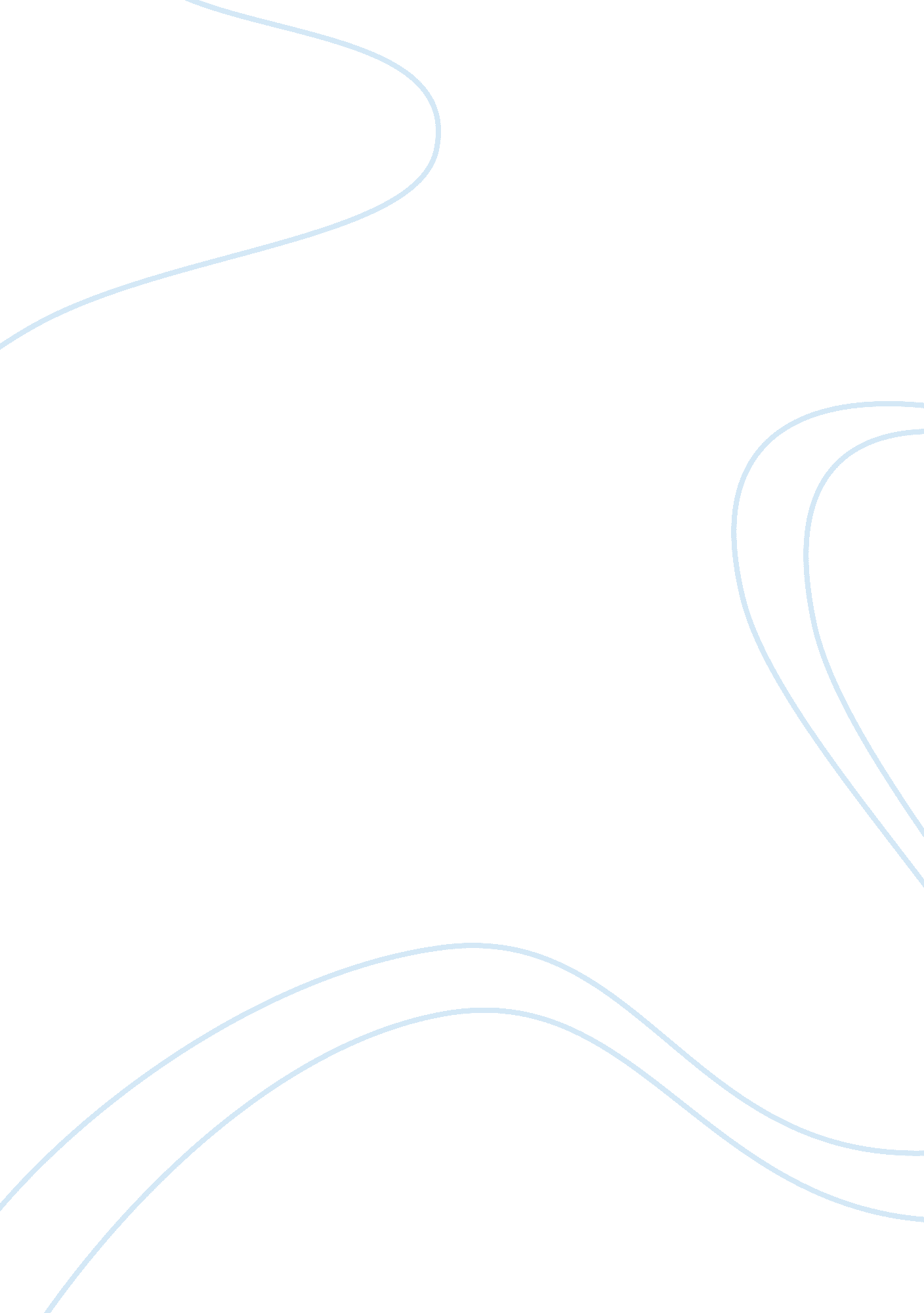 Every american needs to know about israel palestineLiterature, Russian Literature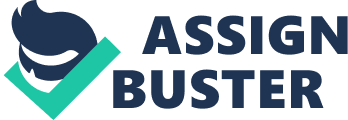 Every American needs to know about Israel/Palestine Israel-Palestine conflicts The conflicts between Israel and Palestine are one of the world’s major causes to global instability. Since America is directly involved in these types of conflicts, it is very important for the Americans to be aware of such issues. The U. S. provides a lot of financial aid to both Israel and Palestine in terms of finances and military personnel. For instance, the U. S was giving Israel up to $8. 6 million every single day. On the contrary, no support was extended to the Palestinians. 
The United nation has been working on resolutions that have greatly targeted Israel and Palestine. Since 1955, UN has used more than seventy-five resolutions to target Israel while only one has targeted Palestine. Israel has many illegal settlements in Palestine. Statistical information shows that over three hundred Jewish settlements have been built on Palestinian land while there is not even a single Palestinian settlement on the Israeli land (Mearsheimer 16). 
The U. S. supports the Jews in fighting against Muslim Palestinians because the UN resolutions sparked war. Arabs in Palestine attacked the Jewish settlements that were based in northern Palestine. They did not want peaceful negotiation. With this, most Jews were left victims. In addition, the Arabs had superior army forces and since the Jews were very few in the settlement, they had no power to overcome them. 
The United States considers Israel an oil-rich nation (Mearsheimer 3). Therefore, the conflicts are denying them a peaceful economic relationship. Already, Israel has one of the largest industrial bases despite its small size. This is among the reasons as to why US has been following up Israel. There are economical downfalls that arise from these conflicts. For instance, the US decision to fund Israel with $2. 3 billion during the war led to OPEC oil embargo (Mearsheimer 10). This meant that the western countries could not get access to the oil resources available in the Arab nations. 
In conclusion, the Israel-Palestine conflicts have been a controversial topic all over the world. Fighting in rich oil fields, each of these countries has been on the move to eliminate one another. A further cause has been the regular funding from the US to Israel. 
Work cited 
Mearsheimer, James. London Review of Books: The Israel Lobby. New York: Macmillan, 2006. Print. 